Документы, необходимые для оформления социального контрактаОтдел по работе с отдельными категориями граждан администрации Вилючинского городского округаРежим работы учреждения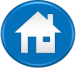 Сайт: https://viluchinsk-city.ru/feedback/new.php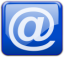 Эл.почта:  opeka@viladm.ruВремя приема гражданТел.:   8(41535)3-07-09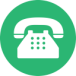 Отдел по работе с отдельными категориями граждан администрации Вилючинского городского округаСоциальный контракт и как его оформить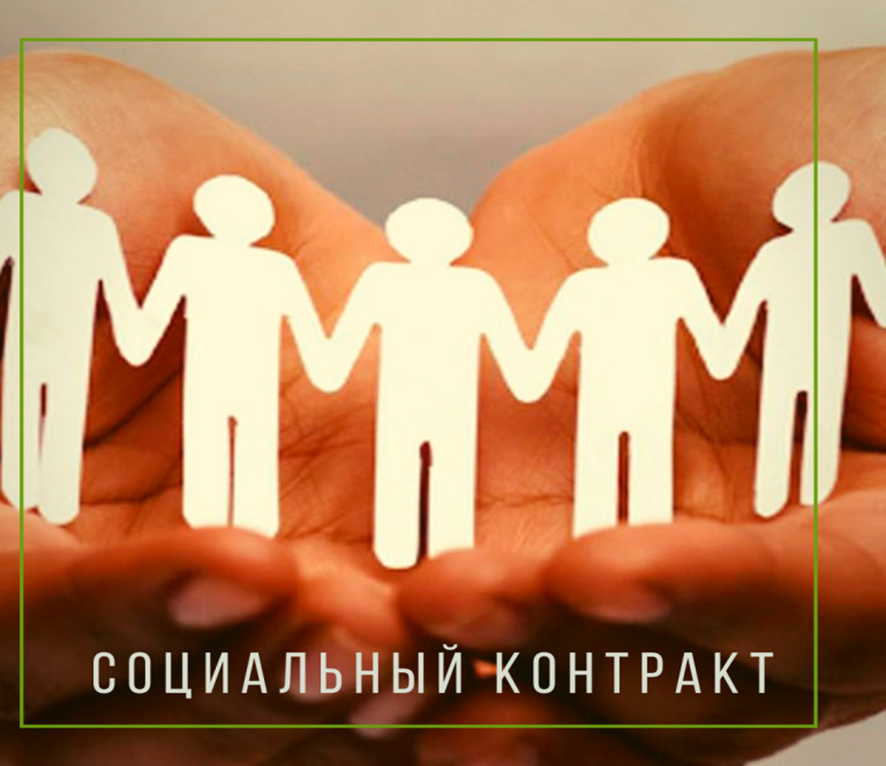 г. Вилючинск2022 годСтатья 1 Федерального закона от 17.07.1999 № 178-ФЗ «О государственной социальной помощи»Социальный контракт – соглашение, которое заключено между гражданином и органом социальной защиты, в соответствии с которым орган социальной защиты обязуется оказать гражданину помощь, а гражданин — реализовать мероприятия, предусмотренные программой социальной адаптации. Статья 1 Федерального закона от 17.07.1999 № 178-ФЗ «О государственной социальной помощи»Социальный контракт – соглашение, которое заключено между гражданином и органом социальной защиты, в соответствии с которым орган социальной защиты обязуется оказать гражданину помощь, а гражданин — реализовать мероприятия, предусмотренные программой социальной адаптации. Статья 1 Федерального закона от 17.07.1999 № 178-ФЗ «О государственной социальной помощи»Социальный контракт – соглашение, которое заключено между гражданином и органом социальной защиты, в соответствии с которым орган социальной защиты обязуется оказать гражданину помощь, а гражданин — реализовать мероприятия, предусмотренные программой социальной адаптации. Программа социальной адаптации — это план мероприятий по выводу семьи из трудной жизненной ситуации. Программа составляется органом социальной защиты совместно с гражданином и включает мероприятия, направленные на преодоление трудной жизненной ситуации, виды, объем и порядок реализации этих мероприятий.Программа социальной адаптации — это план мероприятий по выводу семьи из трудной жизненной ситуации. Программа составляется органом социальной защиты совместно с гражданином и включает мероприятия, направленные на преодоление трудной жизненной ситуации, виды, объем и порядок реализации этих мероприятий.Программа социальной адаптации — это план мероприятий по выводу семьи из трудной жизненной ситуации. Программа составляется органом социальной защиты совместно с гражданином и включает мероприятия, направленные на преодоление трудной жизненной ситуации, виды, объем и порядок реализации этих мероприятий.Этапы заключения социального контракта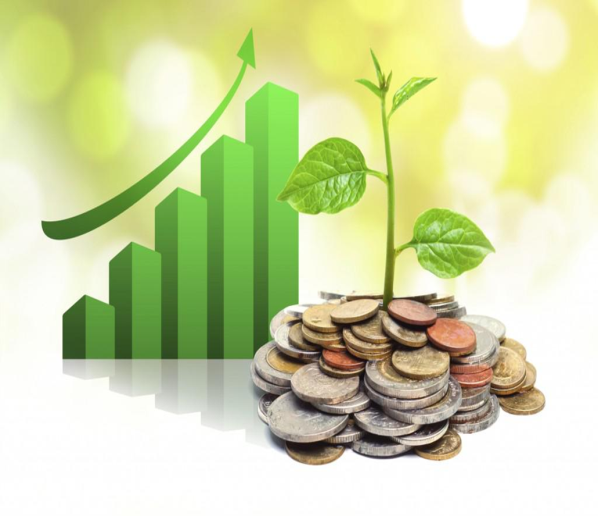 С кем заключается социальным контракт?Малоимущие семьи, малоимущие одиноко проживающие граждане, зарегистрированные (постоянно или временно) на территории Вилючинского городского округа.Какая семья является малоимущей?Малоимущая семья – это семья, в которой доход на каждого члена семьи ниже величины прожиточного минимума, установленного в области на душу населения на дату подачи заявления. При расчете среднедушевого дохода семьи учитываются доходы всех, кто проживает вместе с заявителем и ведет с ними совместное хозяйство.Результат реализации социального контракта – повышение уровня и качества жизни заявителей за счет получения постоянных источников дохода в денежной или натуральной форме.На какой срок заключается социальный контракт?Социальный контракт заключается сроком от 3 месяцев до одного года.Мероприятия социального контракта